Сценарий торжественной линейки,  посвященнойконтрнаступлению советских войск  под Москвой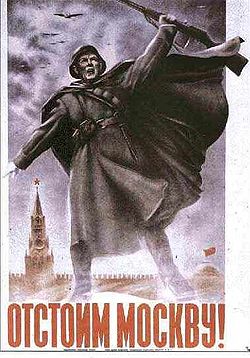 Цели:- Гражданско – правовое  воспитание учащихся на основе развития исторической памяти;- Укрепление связи поколений для осознания себя как приемника наследия прошлого;- Развитие познавательных интересов;- Воспитание патриотизма, уважения к людям, защищавшим Родину.Ход линейкиУченик:  Нашу торжественную линейку,  посвящённую годовщине разгрома фашистской Германии под Москвой, мы хотели бы начать со слов Маршала Советского Союза Георгия Константиновича Жукова. Он говорил: «Выражая глубокую благодарность всем участникам битвы за Москву, оставшимся в живых, я склоняю голову перед светлой памятью тех, кто стоял насмерть, но не пропустил врага к сердцу нашей Родины, её столице, - городу Москве. Мы все в неоплатном долгу перед ними!».Ученик:         Весь под ногами шар земной.                              Живу. Дышу. Пою.                          Но в памяти всегда со мной                           Погибшие в бою.                        Пусть всех имён не назову,                        Нет кровнее родни.                        Не потому ли я живу,                        Что умерли они.Ученик:Вся страна – армия и народ , тыл и фронт – объединились под лозунгом: «Смерть немецким оккупантам!», «Всё для фронта! Всё для победы!». Страна превратилась в единый грозный военный лагерь.Ученик: – Несмотря на упорные и кровопролитные бои, к ноябрю 1941 года враг оказался у стен Москвы. Красная армия с тяжелыми боями отступала все дальше и дальше. Несмотря на упорное сопротивление советских солдат, всего через три месяца после начала войны фашисты уже подступали к столице нашей Родины Москве.Ученик:       У околицы пулемётчик                     С тёмной рощи не сводит глаз.                     Будто руки окаменели                     Будто вкопан он в грунт, во рву                     Этот парень в серой шинели                                           Не пропустит врага в Москву. Ученик:   Все, кто только мог держать оружие в руках, женщины и дети  встали на защиту родного города. Никогда бы не смогла Москва выстоять в такой жестокой схватке, если бы не ее люди. Они были все очень разными, люди разных возрастов и профессий. Да разве тогда это было главным?.. А главным было вот что.Ученик:                                Шли женщины – и на плечах лопаты.Окопы рыть под городом Москвой.Страна смотрела на меня с плакатаСедая, с непокрытой головой.Она звала меня глазами строгими,   Сжав твердо губы, чтоб не закричать,И мне казалось, что похожа РодинаНа тетю Дашу из квартиры «пять».Ученик:По планам немецкого командования уничтожение Москвы должно было начаться с воздуха. Основную роль в противовоздушной обороне города играли летчики и зенитчики Московского корпусного района противовоздушной обороны. Они перехватывали вражеские самолеты на подступах к городу, уничтожали их или вынуждали вернуться на свои аэродромы. Около 1300 фашистских самолетов нашли свой конец под Москвой. Только немногим удалось прорваться в город..Ученик:С воздуха уничтожить город не удалось. В октябре 1941 года началось сухопутное наступление на Москву.Гитлеровский план "Тайфун” включал в себя взятие города в кольцо, а население города подлежало полному истреблению. Москвичи мобилизовали все силы. Промышленные предприятия переводились на военные рельсы. Мужчин, ушедших на фронт, сменяли женщины и подростки. Все оставшиеся в Москве были заняты на производстве, дежурили на крышах домов, проверяли светомаскировку, рыли окопы.Ученик:   Гитлер планировал провести 7 ноября парад на Красной площади. Да, 7 ноября на Красной площади состоялся парад – парад советских войск. Часть войск прямо с парада направлялась на фронт, на передовые позиции. Весь мир воочию убедился, что Москва не только не пала, о чем немецкое командование неоднократно объявляло, но и проводит традиционный парад своих войск. Звучит "Песня защитников Москвы”  (сл. А.Суркова,  муз. Б.Мокроусова).Ученик:  Мысли и чувства всех защитников Москвы выразил политрук роты 316-й стрелковой дивизии В.Г. Клочков, возглавивший группу истребителей танков в районе разъезда Дубосеково, в 7 километрах юго-восточнее Волоколамска. Это ему принадлежат слова, облетевшие всю страну: "Велика Россия, а отступать некуда - позади Москва”. Выдающийся подвиг 28 бойцов их дивизии, которой командовал генерал-майор И.В. Панфилов, подбивших в четырехчасовом бою 18 вражеских танков, золотыми буквами вписан в историю Великой Отечественной войны. Почти все воины пали в этом сражении. Всем им присвоено высокое звание Героя Советского Союза.Ученик: – Героизм русского народа остановил натиск врага. В декабре 1941 года Красная Армия перешла в наступление. Был сделан первый шаг к победе, развеян миф о непобедимости врага. Почти 2 миллиона человек отдали за это свои жизни.Ученик:  – В результате успешного контрнаступления советских войск зимой 1941-1942 годов было разгромлено 38 дивизий противника, освобождены десятки городов и сел. Враг был отброшен почти на 300 километров от Москвы.– Поражение под Москвой стало первым крупным поражением Германии в войне. Планы Гитлера по молниеносному захвату СССР были сорваны. После окончания войны 20000 ребят получили медаль «За оборону Москвы».Ученик: Люди!Покуда  сердца стучатся,-Помните!Какою ценоюЗавоёвано счастье,-Пожалуйста, помните!Помните!Через века, через года,-Помните!О тех,Кто уже не придёт никогда,-Помните!Минута молчания.  